Section 1: Site InformationIs this your first time participating in Doors Open?   Yes      No   Section 2: Event Information We will participate on the following dates:	Saturday July 20th 2024 - 10am-4pm      	Saturday August 264h, 2024 - 10am -4pm.	Saturday September 28th, 2024 – 10am -4pmWe will provide the following event provision (select all that apply):Note:  Although Doors Open is a drop-in event, you may wish to offer additional programming or site access that requires pre-registration or organize activities at specific times during the event.  You are more than welcome to do so – but please be aware, you will be responsible for managing registration processes, etc.  Please provide all relevant information within this application (add additional pages if necessary), so KAM may promote and communicate this information accordingly.Additional information about Event provision (tour capacity limits, start times; registration requirements; registration links, etc.):Section 3: Additional Site InformationFor promotional purposes, please provide a brief description of the site. Include, if available, important and interesting architectural, historical or anecdotal information of interest. (50-60 words max).Building Type if Known:Landscape Type:Site Services Available:Section 4: Additional Site Information:Name of architect (if known): ___________________________________Year Built (if known): _____________________Section 5: Promotional Resources:Are there existing professional photographic images of the site available for use in Doors Open Ontario and community marketing materials? Please indicate yes or no in the box.         Yes      No   If yes, please submit a maximum of two (2) high quality digital images and provide their filenames and descriptors below. Please advise how you will submit to the Doors Open Kingston organizing team (ie., shared cloud link, e-mail attachments, USB, etc).Section 6: Agreement Statements (please check the box and sign below):By indicating registration for Doors Open Kingston & Area 2024, you have the authority to bind the organization and support Doors Open Kingston & Area by your signature below: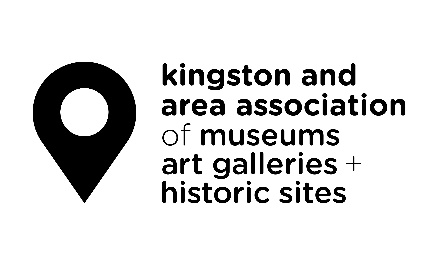 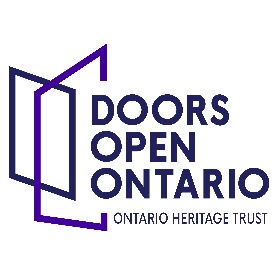 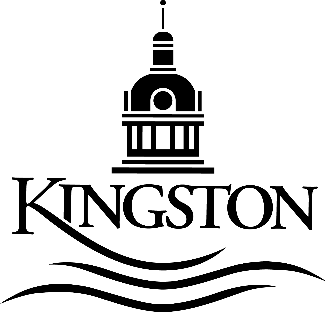 Organization (known as applying organization)Civic AddressTelephoneE-mail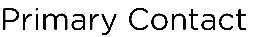 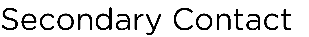 NameNameNameNameTelephoneTelephoneTelephoneTelephoneE-mailE-mailE-mailE-mailWill you be present on the day of the event? (indicateyes or no in the box)Will you be present on the day of the event? (indicateyes or no in the box)Indoor Guided TourOutdoor Guided Walking TourOnline WorkshopIndoor Self-guided TourOutdoor Self-Guided Walking TourOnline Site TourOther onsite programmingDescribe:Describe:Describe:Describe:AttractionPlace of worship/SpiritualMuseumTransportationCommercialHistoric LandmarkPost OfficeFood & DrinkCemeteryLibraryPrivate ResidenceGreen BuildingCourthouseMilitaryTheatreCommunity Gathering SpaceGovernanceOther (Describe)Conservation AreaGardenLandscape or Natural HeritageTrailTraditional/Sacred/CeremonialOtherParkingFull Wheelchair access?Other Heritage Plaques?WashroomsFrench services available?Is this site protected by the Ontario Heritage Trust?Partial Wheelchair access?Does this property have a gold and blue provincial plaque?Is this site a national historic site?On/Near Public Transit RouteWithin Municipality of KingstonOutside of Municipality of KingstonArt DecoGeorgianOntario GothicSecond EmpireSecond EmpireArt ModerneGothic RevivalPeriod RevivalVernacularVernacularArts and CraftsInternational ItalianatePrairieVictorianVictorianBrutalismLog StructureQueen Anne RevivalVictory HousingVictory HousingClassicalNeoclassicalRegencyIndigenous ArchitectureIndigenous ArchitectureRevivalOctagonRenaissance RevivalOther (Describe)EdwardianOntario CottageRomanesque RevivalFilename/ SizeDescriptor (include any photo credit requirements12The applying organization agrees that visitors will be able to access their site/activity free of charge during the Doors Open 2024 event.The applying organization assumes all responsibility for the organizing and implementation of site provision and programming, including staff & volunteers, offered during the Doors Open 2024.The applying organization agrees to and confirms that the site is insured and maintains full coverage for public liability and property damage.The applying site agrees to taking count of visitors during Doors Open 2024 and to report these visitor figures to KAM following the event.The applying organization agrees that they are responsible for implementing and overseeing all health & safety protocols and requirements for their own site, staff, volunteers, and visitors.The applying organization absolves the Kingston & Area Association of Museums, Art Galleries and Historic Sites (KAM), its funders and sponsors of responsibility related to possible insurance claims or legal actions against the site during the Doors Open Kingston & Area 2024 event.The applying organization absolves the Kingston & Area Association of Museums, Art Galleries and Historic Sites (KAM), its funders and sponsors for any errors or omissions in the Doors Open publicity materials.A representative of the applying organization will collect (by appointment) from the KAM office Doors Open Signage (if available).Name & PositionSignatureDateSignature